Money raised from our fundraising events will be used for new reading books and to raise road safety awareness around our academy, our target for this is £10,000.Thank you for supporting these events and we really appreciate your ongoing support, so that we can continue to provide MAGIC learning opportunities 
for all of our children!Monday 24th February 2020 to Monday 23rd March 2020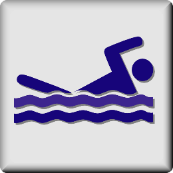 Year 5 Swimming – Ravenclaw KE Every Monday.  All children will need to bring a swimming towel and swimming cap. Girls will require a one piece swimming costume and boys will require trunks (no swimming shorts are allowed).  Children will leave the pool at 1.50pm and therefore will return to school in plenty of time for the end of the day.Monday 24th February 2020 to Monday 23rd March 2020Year 5 Swimming – Ravenclaw HWEvery Monday.  All children will need to bring a swimming towel and swimming cap. Girls will require a one piece swimming costume and boys will require trunks (no swimming shorts are allowed).  Children will leave the pool at 2.50pm to get dressed and make the journey back to school. We aim to be back in time for the end of the day but please bear with us as it is probable that we will be 5 to 10 minutes late due to traffic.Tuesday 25th February 2020 to Tuesday 24th March 2020Year 5 Swimming – Ravenclaw HC & Ravenclaw PREvery Tuesday.  All children will need to bring a swimming towel and swimming cap. Girls will require a one piece swimming costume and boys will require trunks (no swimming shorts are allowed).  Children will leave the pool at 2.50pm to get dressed and make the journey back to school. We aim to be back in time for the end of the day but please bear with us as it is probable that we will be 5 to 10 minutes late due to traffic.March 2020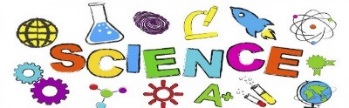 British Science FocusClassroom activities will take place in our academy.Wednesday 18th March 2020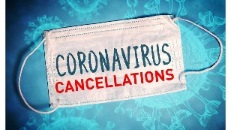 CANCELLED DUE TO CORONAVIRUSFamily Learning - Cultural Cook and Eat SessionBy invitation only. More information to follow.Thursday 19th March 2020CANCELLED DUE TO CORONAVIRUSArt Exhibition  6:00pm to 7:00pm.Parents/Carers and siblings are welcome to attend this event.Please look out for more information that will follow shortly.Thursday 19th March 2020CANCELLED DUE TO CORONAVIRUSFamily Learning - I Can Animate SessionBy invitation only.Thursday 26th March 2020CANCELLED DUE TO CORONAVIRUSNEW ENTRYGrove Academy Choir Concert - ‘A Night at the Movies’6:45pm.The Victoria Hall, Hanley.Tickets are available from The Regent Theatre Box Office.Pupils who attend our Choir Club should have already received communication about this event from Mrs Barker, extra-curricular choir leader.Thursday 26th March 2020CANCELLED DUE TO CORONAVIRUSMeet the Leadership Team  5:00pm to 5:45pm.An open opportunity for parents/carers to meet our leadership team to find out about our latest developments and ask any questions.Monday 30th March 2020CANCELLED DUE TO CORONAVIRUSYear 3 Gryffindor Easter Craft Session2:15pm.Parents / Carers are invited to join us to make Easter Crafts alongside their child.Tuesday 31st March 2020CANCELLED DUE TO CORONAVIRUSYear 4 Hufflepuff Easter Craft Session2:15pm.Parents / Carers are invited to join us to make Easter Crafts alongside their child.Wednesday 1st April 2020CANCELLED DUE TO CORONAVIRUSSwimming GalaYear 5 and Year 6.More information will follow to those children who have been successful in gaining a place on our swimming team.Wednesday 1st April 2020CANCELLED DUE TO CORONAVIRUSNEW ENTRYEaster ServiceYear 4.2:15pm.Parents / Carers of pupils in Year 4 are invited to join us for our Easter Service.Thursday 2nd April 2020CANCELLED DUE TO CORONAVIRUSYear 5 Ravenclaw & Year 6 Slytherin Easter Craft Session2:15pm.Parents / Carers are invited to join us to make Easter Crafts alongside their child.Thursday 2nd April 2020CANCELLED DUE TO CORONAVIRUSChocolate BingoEyes down at 3:30pm to 4:30pm.BINGO just as you know it but playing for chocolate prizes.Family event – siblings welcome.  There will be a limited number of places available so look out for more information.Friday 3rd April 2020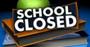 Our academy closes at 12:45pm and reopens to pupils again on Monday 20th April 2020 at 8.50am.